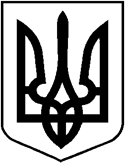 ВОЛОДИМИРСЬКА МІСЬКА РАДА ВОЛИНСЬКОЇ ОБЛАСТІ  ВИКОНАВЧИЙ КОМІТЕТРІШЕННЯ 	   №	 м.ВолодимирПро затвердження висновку про доцільність позбавлення батьківських прав гр. _____,відносно дітей _____,__ р.н.,та _____,__  р.н.Розглянувши матеріали щодо позбавлення батьківських прав гр. _____ відносно дітей _____,__ р.н., та _____,__ р.н., з’ясовано, що гр. _____ не виконує батьківських обов’язків, ухиляється від виховання дітей. Враховуючи рішення комісії з питань захисту прав дитини від 20.09.2022 р. протокол № 9-22,  керуючись ст. ст. 19, 164, 165 Сімейного кодексу України, постановою Кабінету Міністрів України № 866 від 24.09.2008 р. «Питання діяльності органів опіки та піклування, пов’язані із захистом прав дитини», ст. 40 Закону України «Про місцеве самоврядування в Україні», виконавчий комітет міської ради  ВИРІШИВ:Затвердити висновок про доцільність позбавлення батьківських прав гр. _____ відносно дітей ______,__ р.н., та _____,__ р.н. 2. Контроль за виконанням рішення покласти на службу у справах дітей. Міський голова                                                                     Ігор ПАЛЬОНКА Лілія Сидорук Затверджено рішення виконавчого комітету                                                                                                     №     ВИСНОВОКпро доцільність позбавлення батьківських правгр. _____ відносно дітей _____,__ р.н., та _____,__ р.н.Розглянувши матеріали  щодо позбавлення батьківських прав гр. _____ відносно дітей _____,__ р.н., та _____,__ р.н., з’ясовано: Матір не виконує батьківських обов’язків належним чином, не займається вихованням дітей. ____ тривалий час проживає окремо від дітей, в іншій країні.  _____ надала нотаріальну заяву-згоду щодо позбавлення її батьківських прав відносно дітей. На підставі вищевказаного та керуючись ст. ст. 19, 150, 164, 165, Сімейного кодексу України, взявши до уваги рішення комісії з питань захисту прав дитини,  виконавчий комітет Володимирської міської ради, як орган опіки та піклування, виходячи виключно з інтересів дітей, вважає за доцільне позбавити батьківських прав гр. ______ відносно дітей _____,__ р.н., та ______,__ р.н.Міський голова                                                                     Ігор ПАЛЬОНКА Лілія Сидорук 